Nr.37 /4.01.2021                                  PROIECT DE  HOTĂRÂRE      privind încheierea exerciţiului bugetar al anului 2020 prin acoperirea  definitivă din excedentul bugetului local al unităţii administrativ -teritoriale Gura Vitioarei al anilor precedenti a deficitului secţiunii de dezvoltare în                                   sumă de 802.736, 67 lei                            Având in vedere prevederile din Ordinul Ministrului Finantelor Publice nr.3155/2020 pentru aprobarea Normelor metodologice  privind incheierea exercitiului bugetar al anului 2020 , capitolul V – Incheierea executiei bugetelor locale si operatiuni specifice unitatilor administrativ –teritoriale , art.5.16.3 alin.1 lit.b şi alin.2,                 Tinand cont de referatul de aprobare al primarului comunei , în calitatea sa de iniţiator, precum si de raportul serviciului contabilitate , impozite si taxe din aparatul de specialitate al primarului comunei Gura Vitioarei ,          In baza art.129 alin.1, alin.4, lit.a), art.139 alin.1, art.196 alin.1, lit.a), art.197, alin.1 si 2 din O.U.G nr.57/2019 privind Codul administrativ          Consiliul Local al comunei Gura Vitioarei , judetul Prahova,                                      HOTĂRĂŞTE :ART. 1 –Se aprobă încheierea exerciţiului bugetar al anului 2020, si anume  acoperirea definitivă din excedentul bugetului local al unităţii administrativ - teritoriale Gura Vitioarei al anilor precedenti a deficitului secţiunii de dezvoltare  în sumă de 802.736, 67lei . ART. 2 –Cu ducerea la îndeplinire a prevederilor prezentei hotărâri se însarcinează serviciul contabilitate , impozite si taxe.ART. 3– Hotărârea se aduce la cunoştinţă publică şi se comunică la : Instituţia Prefectului- judeţul Prahova , primarul localităţii , Direcţia Generală Regională a Finanţelor  Publice Prahova şi Trezoreria Vălenii de Munte , prin grija secretarului general al unităţii administrativ -teritoriale Gura Vitioarei si se publica in Monitorul Oficial Local prin compartimentul monitorizare proceduri administrative.        INITIATOR                                                         AVIZEAZA           PRIMAR                                                   SECRETAR GENERAL      STANESCU GHEORGHE              JR. CONSTANTIN NICOLETA CORINA Gura Vitioarei ,8.01.2020Nr….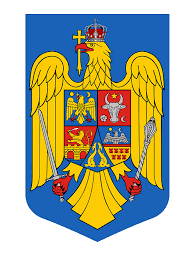 ROMÂNIAJUDEŢUL PRAHOVACONSILIUL LOCAL AL COMUNEIGURA VITIOAREI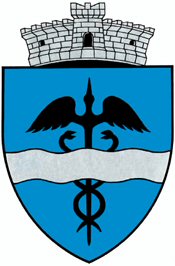 